ФИНАНСОВЫЙ УНИВЕРСИТЕТ ПРИ ПРАВИТЕЛЬСТВЕ РФ
МоскваПАРАМЕТРЫ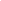   Подразделение организации: Тульский филиал- включить сотрудников, привязанных к нижестоящим подразделениям  Фамилия:  Должность:  Год:  Сортировка:  Порядок:ОчиститьПоиск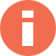 Всего найдено сотрудников: 16 из 3500.    Показано на данной странице: с 1 по 16.Всего найдено сотрудников: 16 из 3500.    Показано на данной странице: с 1 по 16.Всего найдено сотрудников: 16 из 3500.    Показано на данной странице: с 1 по 16.Всего найдено сотрудников: 16 из 3500.    Показано на данной странице: с 1 по 16. №СотрудникПубл.Цит.Цит.Хирш1.Нурмухаметов  Рим  Канифович*
Тульский филиал, кафедра "Финансы и кредит", доцент кафедры (2014-2022)55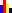 398398112.Коршунова  Галина  Валентиновна*
Тульский филиал, кафедра "Финансы и кредит", заведующий кафедрой (2004-2022)74420420103.Балашев  Николай  Борисович*
Тульский филиал, кафедра "Финансы и кредит", старший преподаватель кафедры (2013-2022)8227227274.Бушинская  Татьяна  Владимировна*
Тульский филиал, кафедра "Финансы и кредит", доцент кафедры (2006-2022)29666655.Васин  Александр  Сергеевич*
Тульский филиал, кафедра "Финансы и кредит", доцент кафедры (2009-2022)5814414456.Бабаев  Александр  Борисович*
Тульский филиал, кафедра "Финансы и кредит", старший преподаватель кафедры (2020-2022)30686847.Булдыгин  Павел  Александрович*
Тульский филиал, кафедра "Финансы и кредит", старший преподаватель кафедры (2016-2022)14343448.Мелай  Елена  Александровна*
Тульский филиал, кафедра "Финансы и кредит", доцент кафедры (2012-2022)5112512549.Никитина  Елена  Александровна*
Тульский филиал, кафедра "Финансы и кредит", доцент кафедры (2000-2022)306060410.Балашова  Ольга  Борисовна*
Тульский филиал, кафедра "Финансы и кредит", доцент кафедры (2014-2022)123434311.Иванушкина  Людмила  Николаевна*
Тульский филиал, кафедра "Финансы и кредит", доцент кафедры (2008-2022)213232312.Панова  Ольга  Александровна*
Тульский филиал, кафедра "Финансы и кредит", старший преподаватель кафедры (2012-2022)112828313.Сергеева  Анна  Викторовна*
Тульский филиал, кафедра "Финансы и кредит", доцент кафедры (2012-2022)33108108314.Васин  Дмитрий  Анатольевич*
Тульский филиал, кафедра "Финансы и кредит", доцент кафедры (2011-2022)231717215.Костяев  Сергей  Евгеньевич*
Тульский филиал, кафедра "Финансы и кредит", преподаватель кафедры (2016-2022)81010116.Торин  Сергей  Станиславович*
Тульский филиал, кафедра "Финансы и кредит", старший преподаватель кафедры (2020-2022)2881